Creathorne Farm Booking terms and conditions.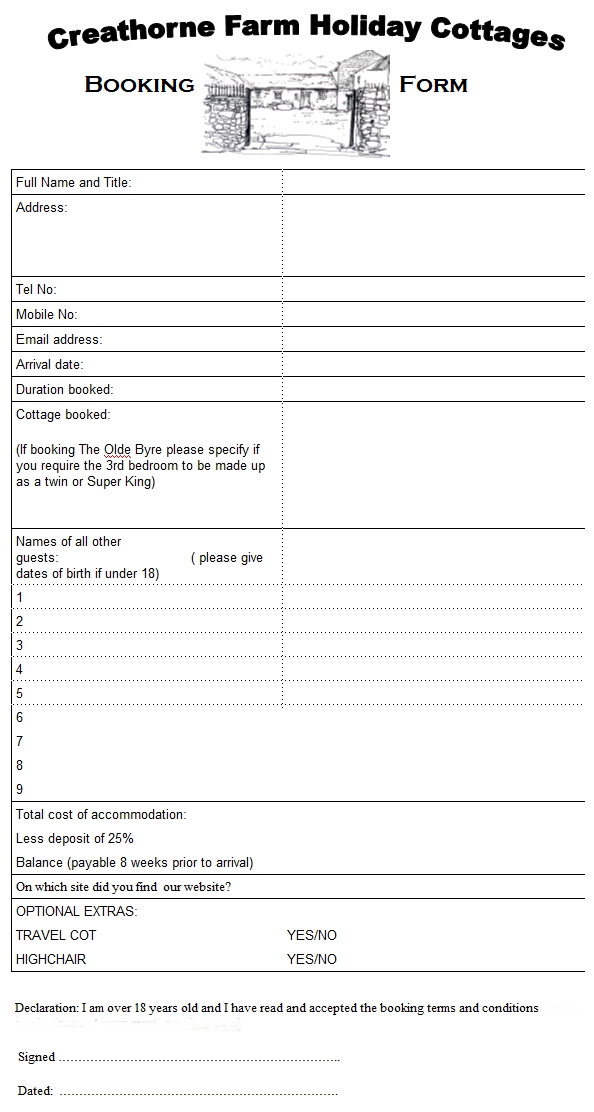 